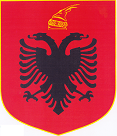 REPUBLIKA E SHQIPËRISËKOMISIONERI PËR MBROJTJEN NGA DISKRIMINIMIV E N D I MNr.___, Datë __. 10. 2013KomisioneripërMbrojtjenngaDiskriminimi, mbështeturnënenin 32/c tëLigjit nr. 10 221, datë 04.02.2010 “Përmbrojtjenngadiskriminimi”, bazuarnëinformacionin e marrëngapërfaqësues të shoqatës “CRCA” në Tiranë, kupretendohejpërdiskriminimtënxënësittëklasëssëtretëtëshkollës 9-vjeçare “ ShyqyriPeza” Tiranë, ngaana e Drejtorisësëshkollëspërshkak se ështëfëmijë rom, me urdhërin nr.78, datë 20.09.2013 “Përfillimin e proceduravepërndjekjen ex-officio tëçështjessënxënësittëshkollës 9-vjeçare “ShyqyriPeza” Tiranë”, filloiproçedurën e shqyrtimittëçështjes. Nëpërfundimtëshqyrtimittëçështjes, KomisioneripërMbrojtjenngaDiskriminimi,K O N S T A T O I :Bazuar në informacionin e marrë nga përfaqësues të shoqatës “CRCA” në Tiranë dhe në nenin 46,  të Kodit të Proçedurave Administrative, si dhe në nenin 32, pika 1, gërma c) dhe pika 2, të të ligjit nr. 10 221, datë 04.02.2010 “Përmbrojtjenngadiskriminimi”,   rezultonte se fëmija me emrin D.D, i datëlindjes 16.06.2001, i cili i përket komunitetit rom në Tiranë, nuk ishte pranuar për t’u regjistruar në shkollën 9-vjeçare “Shyqyri Peza” nga ana e drejtoreshës znj. Sh.T, me pretendimin se “është në moshë më të rritur se të tjerët”.  Fëmijët romë janë një nga grupet vulnerabël për të cilët  Ligji Nr.10 221, datë 4.2.2010 “Për Mbrojtjen nga Diskriminimi”, ofron mbrojtje. Në nenin 1 të tij përcaktohet objekti i këtij ligji: “Ky ligj rregullon zbatimin dhe respektimin e parimit të barazisë në lidhje me gjininë, racën,ngjyrën, etninë, gjuhën, identitetin gjinor, orientimin seksual, bindjet politike, fetare ose filozofike, gjendjen ekonomike, arsimore ose shoqërore, shtatzaninë, përkatësinë prindërore, përgjegjësinë prindërore, moshën, gjendjen familjare ose martesore, gjendjen civile, vendbanimin, gjendjen shëndetësore, predispozicione gjenetike, aftësinë e kufizuar, përkatësinë në një grup të veçantë, ose me çdo shkak tjetër”.Në shikim të ligjit 69/2012 “Për Sistemin Arsimor Parauniversitar në Republikën e Shqipërisë” ku në nenin 5, “E drejta për arsimim”, parashikohet se: “Në Republikën e Shqipërisë garantohet e drejta për arsimimin e shtetasve shqiptarë, të huaj dhe personave pa shtetësi, pa u diskriminuar nga gjinia, raca, ngjyra, etnia, gjuha, orientimi seksual, bindjet politike ose fetare, gjendja, ekonomike apo sociale, mosha, vendbanimi, aftësia e kufizuar ose për arsye të tjera që përcaktohen në legjislacionin shqiptar”.Po kështu, në nenin 6, “Parime të përgjithshme”, parashikohet: “…3.Në sistemin arsimor parauniversitar, nxënësve dhe punonjësve u ofrohet mbrojtje nga çdo formë veprimi ose mosveprimi, që mund t’u shkaktojë diskriminim, dhunë, keqtrajtim ose dëm moral. 4. Në institucionet arsimore zbatohet parimi i gjithëpërfshirjes së nxënësve. 5. Çdo nxënësi i sigurohet e drejta për arsimim cilësor, si dhe shanse të barabarta për arsimim.                                                                                   Përsa më sipër, për të verifikuar këtë ngjarje, vijuan proçedurat e hetimit të kësaj çështje në bazë të urdhërit nr. 79, datë 20.09.2013, duke kontaktuar fillimisht me znj.Sh.T, drejtoreshë e shkollës së sipërcituar.  Në bisedën e bërë nga ana e përfaqësuesve të Zyrës së Komisionerit me znj.Sh.T në  mjediset e shkollës 9- vjeçare “Shyqyri Peza”, ( sikundër citohet edhe në proçes-verbalin e mbajtur gjatë takimit të datës 23.09.2013) u theksua se pretendimi i ngritur nga ana e saj ishte se nxënësi në fjalë, ishte në moshë më të madhe se nxënësit e tjerë me të cilët do qëndronte në një klasë, pasi është 12 vjeç. Por në bazë të Udhëzimit me Nr.38, datë 13.08.2013, të nxjerrë nga MASH  “ Për arsimimin e individëve të moshës shkollore në institucionet e përkujdesjes shoqërore”,  i cili në pikën 1. të tij shprehet se “ Individët, nën kujdesin e institucioneve të përkujdesjes shoqërore, arsimohen me kohë të plotë ose të pjesshme në shkollën më të afërt me institucionin e përkujdesjes ose në një shkollë të arsimit publik të caktuar nga DAR/ZA-ja përkatëse,ajo u shpreh e gatëshme për ta regjistruar në klasëne tretë.Po kështu, në bazë të Udhëzimit Nr. 29, datë 02.08.2013 “Për procedurat e ndjekjes së arsimit bazë me kohë të pjesshme” Kreu V, Shansi i dytë, në pikën 1, shprehet se: Fëmijët ë detyrimit shkollor që kanë braktisur shkollën, e ndërpresin ose nuk e kanë ndjekur dhe nuk kthehen në shkollën bazë me kohë të plotë dhe as nuk ndjekin shkollën bazë me kohë të pjesshme, kanë të drejtë të ndjekin shklollimin e quajtur “ shansi i dytë”. Dhe në pikën 2, ku thotë se: 2.. Nxënësi, që ka mbushur moshën shtatëmbëdhjetë vjeç dhe nuk ka përfunduar “shansin e dytë”, lejohet të përfundojë klasën që po ndjek.Nxënësi ka të drejtë të ndjekë “shansin e dytë” deri në moshën shtatëmbëdhjetë vjeçMe datë 23.09.2013, përfaqësues të Komisionerit për Mbrojtjen nga Diskriminimi, shkuan sërish në shkollën 9-vjeçare “ Shyqyri Peza”, në mjediset e së cilës u organizua një takim mes drejtoreshës, znj.Sh.T dhe përfaqësueses së Qendrës Ditore”Princi i Vogël” znj. R.P, si dhe znj. E.I, përfaqësuese e  shoqatës “CRCA”., u shpreh pozitivisht për ecurinë e djalit D.D, i cili ishte trajtuar në Qendrën ku ajo punon ( sipërcituar “ Princi i Vogël”) si dhe kishte sjellë edhe vlerësimet e bëra për këtë nxënës gjatë kohës së qëndrimit në këtë qendër. Problemi që u theksua ishte vetëm mosfrekuentimi i rregullt në proçesin mësimor i fëmijës, gjë që u vlerësua të zgjidhej përmes bisedës me personin që e kishte nën kujdes nxënësin në fjalë. ( Gjyshja e djalit, me të cilën edhe banonte)Në përfundim të takimit u vendos  që nxënësi D.D,  të regjistrohej të nesërmen ( me datë 24.09.2013) pranë Sekretarisë së shkollës.Bazuar në bashkëpunimin me Shoqatën “CRCA” dhe ndërmjetësimin e Komisionerit për Mbrojtjen nga Diskriminimi me drejtoreshën e shkollës 9-vjeçare “Shyqyri Peza”, znj. Sh.T,  u arrit që të realizohej regjistrimi i nxënësit D.D, në klasën e tretë pranë kësaj shkolle dhe të vijonte mësimin normalisht me nxënësit e tjerë.PËR KËTO ARSYE :Nëbazëtënenit 32, pika 1, gërma “c”, sidhepika 2 tëLigjit nr. 10 221, datë 04.02.201“Për mbrojtjenngadiskriminimi” KomisioneripërMbrojtjenngaDiskriminimi,V E N D O S I :Ndërprerjen e proçedurave të hetimit për çështjen e mospranimit të regjistrimit të nxënësit rom, nga ana e Drejtorisë së shkollës 9-vjeçare “Shyqyri Peza”, pasi përmes ndërmjetësimit të Komisionerit për Mbrojtjen nga Diskriminimi me Drejtorinë e shkollës 9-vjeçare “Shyqyri Peza”,  Shoqatën “CRCA” dhe Qendrën Ditore “Princi i vogël”, u arrit qëllimi për të cilin kishte filluar proçedura hetimore, për regjistrimin e nxënësit D.D, në klasën e tretë të shkollës   9- vjeçare “Shqyri Peza”, Tiranë.Irma BARAKU    ______________KOMISIONERI